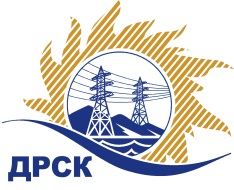 Акционерное Общество«Дальневосточная распределительная сетевая  компания»ПРОТОКОЛ № 84/УР-РЗакупочной комиссии по запросу предложений в электронной форме с участием только субъектов МСП на право заключения договора на выполнение работ «Чистка просеки ВЛ-35 кВ Возжаевка-Поздеевка, Возжаевка-Ромны, ВЛ-10 кВ Ф-6 РП Любимое, Ф-7, 17 ПС Ромны,  Ф-3 ПС Комсомольская, Ф-13 ПС Заречная, Ф-5, 7 ПС Лохвицы» (закупка 24 раздела 1.1. ГКПЗ 2019 г.)СПОСОБ И ПРЕДМЕТ ЗАКУПКИ: запрос предложений в электронной форме с участием только субъектов МСП на право заключения договора на выполнение работ «Ремонт ВЛ-10 кВ Ф-14 ПС Отважное, Ф-1 ПС Архара, Ф-12 ПС Усть-Кивда, ВЛ-6 кВ Ф-26 ПС Бурейск, Ф-6 ПС Прогресс» (закупка 20 раздела 1.1. ГКПЗ 2019 г.).КОЛИЧЕСТВО ПОДАННЫХ ЗАЯВОК НА УЧАСТИЕ В ЗАКУПКЕ: 4 (четыре) заявки.КОЛИЧЕСТВО ОТКЛОНЕННЫХ ЗАЯВОК: 2 (две) заявки.ВОПРОСЫ, ВЫНОСИМЫЕ НА РАССМОТРЕНИЕ ЗАКУПОЧНОЙ КОМИССИИ: О рассмотрении результатов оценки первых частей заявок О признании заявок соответствующими условиям Документации о закупке по результатам рассмотрения первых частей заявокРЕШИЛИ:По вопросу № 1Признать объем полученной информации достаточным для принятия решения.Принять к рассмотрению основные части заявок следующих участников:По вопросу № 2Отклонить заявку 15890 от дальнейшего рассмотрения на основании пункта 4.9.5 подпункт г)  Документации о закупке, как несоответствующую следующим требованиям:По вопросу № 3Отклонить заявку 15901 от дальнейшего рассмотрения на основании пункта 4.9.5 подпункт а)  Документации о закупке, как несоответствующую следующим требованиям:По вопросу № 4Признать основные части заявок следующих Участников:1355915870соответствующими условиям Документации о закупке и принять их к дальнейшему рассмотрению.Секретарь Закупочной комиссии 1 уровня  		                                        М.Г.ЕлисееваЧувашова О.В.(416-2) 397-242г.  Благовещенск«21» декабря 2018№ п/пИдентификационный номер УчастникаДата и время регистрации заявки1355912.12.2018 04:291587019.12.2018 03:391589019.12.2018 05:141590119.12.2018 06:18№ п/пИдентификационный номер УчастникаДата и время регистрации заявки1355912.12.2018 04:291587019.12.2018 03:391589019.12.2018 05:141590119.12.2018 06:18№ п/пОснования для отклоненияВ первой части заявки обнаружены сведения об Участнике. Документы заявки имеют подпись и печать Участника, что не соответствует п. 4.5.1.5, в котором установлено следующее требование: документы, входящие в состав первой части заявки, не должны подаваться на фирменном бланке Участника или иным образом содержать сведения, идентифицирующие его (наименование, адрес местонахождения, номер контактного телефона, адрес электронной почты, сайт в информационно-телекоммуникационной сети «Интернет» и т.п.).№ п/пОснования для отклоненияВ первой части заявки отсутствуют документы, обязательные к предоставлению в соответствии с требованиями Приложения 4 к Документации о закупке, что не соответствует п. 4.5.1.1, в котором установлено следующее требование: Участник должен подготовить заявку, включающую в себя полный комплект документов согласно перечню, определенному в разделе 11 (ПРИЛОЖЕНИЕ № 4 – СОСТАВ ЗАЯВКИ) в соответствии с образцами форм, установленными в разделе 7.